Министерство  Образования  и Науки РБКомитет  по образованию г. Улан-УдэМуниципальное  бюджетное  дошкольное  образовательное  учреждение детский  сад  № 143 « Золотая  рыбка»Блок « Школа  для  родителей»ЗанятиеПодготовительная  группа № 9Тифлопедагог : Бурштейн  Л.В.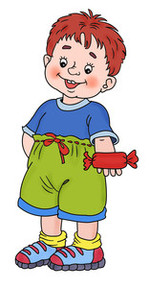 2016Цель: Показать  уникальные   возможности  детей   в  усвоении  методов  и приемов  исследовательской  деятельности;Задачи: развивать  зрительное восприятие, познавательные  способности, аналитическое  и ассоциативное  мышление, развивать  зрительную  и слуховую  память, учить  ориентироваться  в  пространстве  и на плоскости, развивать  речь  - доказательство, продолжать учить  рассуждать, выдвигать  гипотезу, задавать  вопросы, воспитывать жизнерадостность, целеустремленность, интерес  к  окружающему  миру, мобильностьОборудование: конфеты, фантики,  карточки исследователей, салфетки, какао, молоко, картинки, фотоаппарат, стаканчики  для  опытов, ложечкиНагрузка: № 3 Артем Ш., Тамир И. , Настя К.,№ 5 Маша,Лиза,АлдарДети  входят  в  кабинет, приветствуют  родителей. Становятся  в  круг ( это ритуал  начала) Игра « Сладкий  ком» .Каждый  ребенок называет  свое  слово  и вспоминает  слова, сказанные  другими  детьми .Сладкое –это конфета, вафли и  т.д. Последний  ребенок  должен  вспомнить все  сладкие  слова, которые  называли  другие  детиЗагадываю  загадку: Красивый фантик одевает,Во рту сладка и вкусно тает.Все дети любят сладость эту,А зовут её - ....               (КОНФЕТА)Мы в кондитерской шуршимФантиками яркими.И на праздник мы хотимК вам попасть с подарками. (Конфеты)Сегодня  мы  будем  с  вами  исследовать замечательный, опасный, хрустящий, шоколадный, необыкновенный, волшебный,  тающий, сладкий, подарочный  предмет – конфета. Какое  слово  из  тех , что  я произнесла – вы больше  всего  запомнили? Почему? (рассуждения  детей)Попробуем  с  вами  быть  учеными  и доказать отчего  конфета  необыкновенная.А  каким  образом  мы  будет  узнавать об  этом , или  кто  нам  будет  давать информацию?  Сами, из  книги, по   телефону, обратиться к  помощи  взрослых, обратится  к  ученым, спрашивая  друг  друга, из  интернета, а  еще  нашими  помощниками  будут  руки, нос, голова, рот, глаза (на  каждый  источник  есть  опорная  картинка)Дети  садятся  за  столы  и начинают  работать: рисуют  любимую  конфетку, что  конфета твердая  или мягкая, душистая ,шоколадная, сладкая опасная  для  зубовВыходят  к  доске .Предлагаю выбрать  картинки , связанные  с  о  словом конфета  и доказать. Записываем  свои  рассуждения.(картинки: ваза, зубы, глаза, праздник, фантик, какао, шоколад, сахар)Читаю  в  книге   информацию о какао. Дети  зарисовывают  информацию:В это с трудом верится, но прообразами современных конфет угощали своих детишек ещё древние египтяне, случайно смешавшие мёд, инжир и орехи.  А дальше по всему миру прокатилась  волна  экспериментов:  на Востоке конфеты производили из миндаля и фиги; в  Древнем Вавилоне и Персии стали делать конфеты-драже в виде засахаренных зерен аниса, кориандра и тмина; в Древнем Риме в строжайшей тайне держался рецепт конфет из орехов, маковых зерен, мёда и кунжута, весьма любимых императорскими  детьми .Кстати, само слово "конфета" пришло в русский язык из латинского языка (от. confectus), где означало "изготовленный", "приготовленное снадобье". В Древней Руси своеобразные конфеты делали из медовой патоки и кленового сиропа, а с конца XVIII века русским национальным лакомством стала клюква в сахаре.  Видите, как много разных лакомств было придумано до того, как конфета приобрела привычные очертания шоколадного батончика в красивой обёртке. Только в 1663 году некий повар специально для французского посла в Германии приготовил конфеты пралине (с начинкой в виде ореховой массы). В 1674 году жидкий шоколад стали добавлять в рулеты и пирожные. А в 1700 году англичане сделали подарок всему миру, добавив в шоколад молоко, что послужило началом молочного шоколада. К слову сказать, пятилетнему французскому королю Людовику XV в 1715 году за произнесенную тронную речь вручили самое дорогое, что было на тот момент при дворе - огромное блюдо конфет.Позднее, в Германии начали изготовлять маленькие дешёвые плиточные шоколадки в оригинальной обёртке. Тогда же, с 1800 года началось широкое использование сахарной свеклы, и американцы наладили производство карамели. Так, постепенно мир пришёл к выводу, что маленькое и красиво завёрнутое будет пользоваться большим спросом, чем большое, бесформенное и неупакованноеПервые конфеты шоколадные появились только в середине XIX века. Их создал брюссельский аптекарь Джон Нойхауз в 1857 году. Все получилось совершенно случайно: во время изобретения лекарства против кашля ему удалось создать то, что в результате носит название шоколадных конфет. В продажу они поступили через сына аптекаря в 1912 году. А вот упаковку для конфет разработала его жена – это были знакомые всем обертки золотого цвета. После этого конфеты пошли нарасхват.Дети  выходят  на лабораторный опыт.1. Тает  или  не  тает  конфета? Как  вы думаете? Почему  тает? Как  проверить? Есть  теплая  ладошка .Дети  убеждаются  , что конфета тает, но  получается   неприятное  пятно  на  ладошке. А  почему   тает?(рассуждения.) 2.Карамельки опускаем  в  стакан прозрачный,  с  теплой  водой – зарисовать  свои наблюдения и рассуждения.Релаксация3.Делаем шоколад - добавляем  какао, молочко  и сахар – получаем  шоколадВзрослые  дают  информацию  детям. -Конфета - это  радость, она  для  праздника,  - Есть  конфет  много  нельзя, только  одну, -Многие  люди коллекционируют фантики, -Умногих  конфет  есть  волшебные  названия : Мишка  на  севере, Белочка, Петушок  Золотой  гребешок, Раковые  шейки, Птичье  молоко, Мишка косолапый.Дети задают  вопросы  взрослым: используя вопросы «Что, где, зачем, отчего, почему?»Дети  рисуют  фантик  к  будущей  конфетке(готовый  макет).Игра  предположение. Дети  выдвигают  свои  гипотезы.В нашем доме был буфет, 
В нём лежало пять конфет... 
Но однажды, как-то раз,
В нашем доме свет погас 
А когда включили свет, 
Больше не было конфет. 
Где сейчас конфеты эти? Звонок  по  телефону  другу: Дается  информация: Конфетка имеет свой  домик : коробка, фантик, баночка. Почему? (дети  фиксируют  информацию)Защита  проекта « Необыкновенная конфетка». Каждому    выступающему  одеваем  конфедератку  и мантию.Мы  доказали, что  конфета  необыкновенный  предмет, вкусный   и волшебный.Предлагаю  в  мешочке  выбрать  конфетку  для  мамы  и подарить  ее, а  дети   получают   конфеты - медальки «Знатоки  необыкновенной  конфетки»Дети  уходят  , а  родители  получают  мини-консультацию-« Ребенок исследователь и  заполняют  анкеты/Цель: Показать  уникальные  возможности  детей, показать  приемы  развития  у детей  аналитического  мышления.Задачи: развивать  зрительное  восприятие, память, внимание, учить  ориентироваться  в  окружающем  пространстве  и на плоскости, развивать  грамматически  правильную  речь, моторику. воспитывать самостоятельность, инициативность, жизненную  активностьОборудование: цветные  пробки, предметы, картинки, матрицаНагрузки: Даша М. № 1,Катя № 3,Ардан №5Дети  заходят  в  кабинет  и приветствуют  родителей.Игра  « Предмет  радуется»Игра  «5 предметов», цветные пробкиПодходят  к  доске  и  берут 2 картинки – рукотворный  и природный  предметы. И доказывают.Упражнение « Я  даю  предмет, а  ты  возьми  связанный  с  ним, расческа  - бант, рубашка-пуговка, ключ-замок, стул-стол, ручка – тетрадь, соска –бутылка,молоточек-гвоздьИли  собери  все  соски, ключи, копейки, камни, палки  и т.д. Релоксация.«4 лишний» с  опорными картинками.«Мешочек  волшебный» – ребенок находит в  мешке  предмет рукотворный   и связывает  его  с  природнымМатрица «Природные  и рукотворные» (закрываем  фишкой.Дорисовка  или  изготовление  поделки  для  мамы  из  бросового  материала  или  ложек пластмассовых, или  тарелочек  или  бутылочекПиктограмма « рукотворный, природный»Игра « Рядом» (ориентировка  в  пространстве)Дети  получают  в  подарок  альбомчик.С  родителями : мини-консультация  «Развиваем  аналитическое  и ассоциативное  мышление» Заполняют  анкеты  просмотра